Online Only Supplemental MaterialTitle: Onset to Reperfusion Time as a Determinant of Outcomes across a Wide Range of ASPECTS in Endovascular Thrombectomy:Pooled Analysis of the SWIFT, SWIFT PRIME, and STAR Studies Supplemental Figures 1 and 2.Supplemental Tables 1 and 2. Online Only Supplemental Figure 1. Estimated probabilities of a good outcome (mRS 0-2) at 90 days by workflows according to the baseline ASPECTS categories (ASPECTS 9-10 and 7-8). 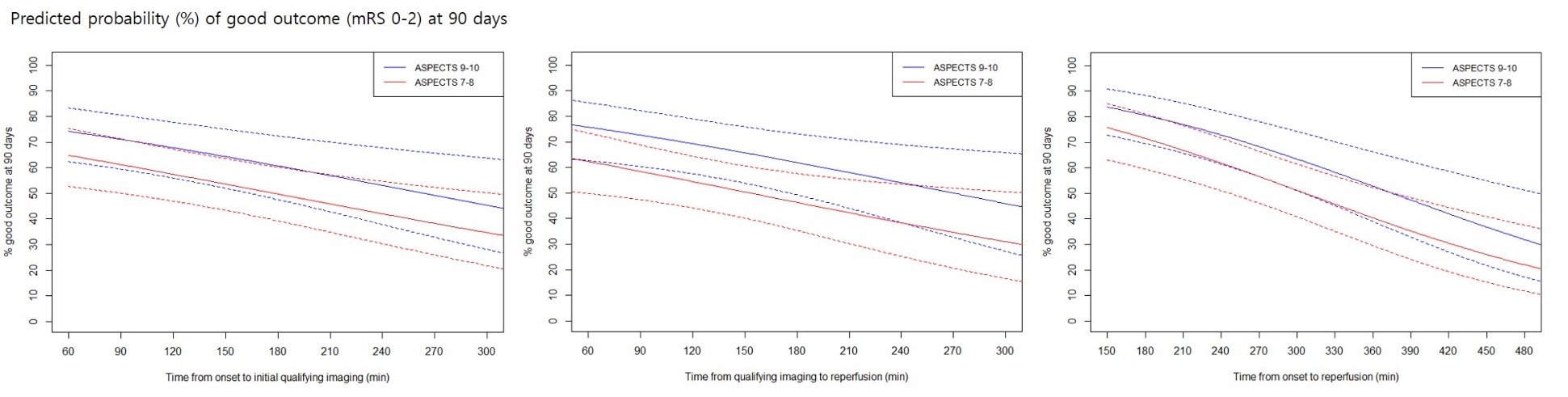 Online Only Supplemental Figure 2. Estimated probabilities of an excellent outcome (mRS 0-1) at 90 days by workflows according to the baseline ASPECTS categories (ASPECTS 9-10 and 7-8). 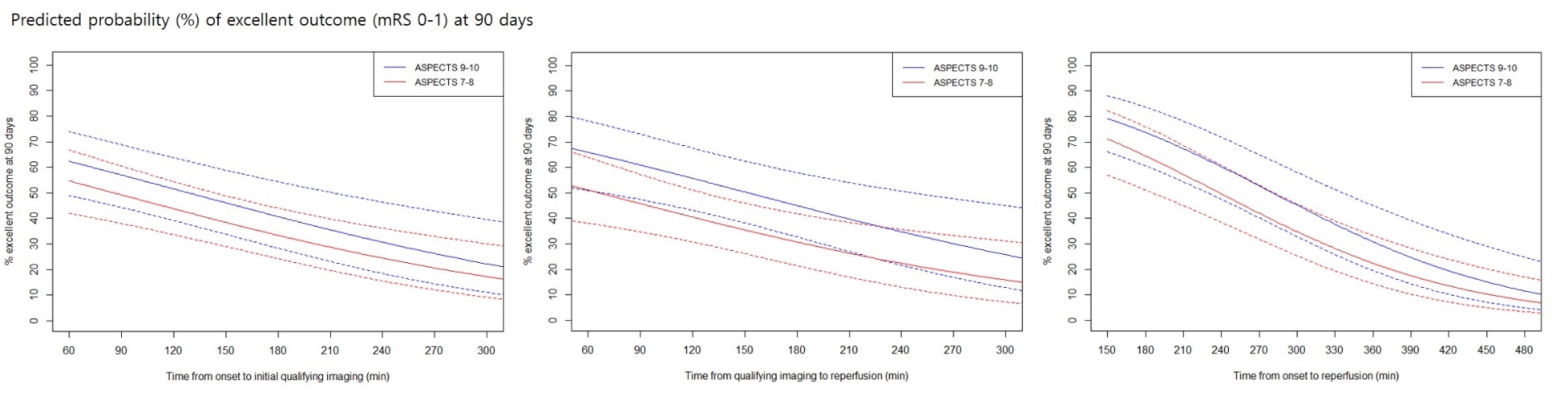 Supplemental Table 1. Characteristics according to baseline ASPECTS categories of patients without substantial reperfusion (mTICI 0-2a) after endovascular therapy. * Negative values in parentheses for the time from hospital arrival to qualifying imaging: initial imaging was often performed prior to arrival at the endovascular care center. P1; comparison of ASPECTSs 9-10 vs 7-8, P2; comparison among the 3 groups.Supplemental Table 2. Unadjusted rates of outcomes according to the baseline ASPECTS categories.P1; comparison of ASPECTSs 9-10 vs 7-8, P2; comparison among the 3 groups.CharacteristicASPECTS 9-10ASPECTS 7-8ASPECTS ≤ 6P1P2N202310Age, mean± SD (years)67.7 ± 12.870.3 ± 10.457.3 ± 13.70.470.10Male45.0% (9/20)56.5% (13/23)40.0% (4/10)0.550.62Initial NIHSS, median (IQR)14.5 (8, 21)16.0 (8, 23)18.0 (14, 25)0.360.03IV-alteplase, % (n/N)65.0% (13/20)60.9% (14/23)70.0% (7/10)1.000.88Pre-stroke mRS>1, % (n/N)11.8% (2/17)10.0% (2/20)0.0% (0/8)1.000.61Medical history, % (n/N)   Atrial fibrillation35.0% (7/20)34.8% (8/23)20.0% (2/10)1.000.66   Hypertension75.0% (15/20)73.9% (17/23)30.0% (3/10)1.000.03   CAD/myocardial disease5.0% (1/20)8.7% (2/23)0.0% (0/10)1.000.60   Diabetes mellitus15.0% (3/20)13.0% (3/23)20.0% (2/10)1.000.88   Hyperlipidemia55.0% (11/20)43.5% (10/23)30.0% (3/10)0.550.42   Peripheral artery disease0.0% (0/20)0.0% (0/23)0.0% (0/10)1.001.00   Smoking15.0% (3/20)13.6% (3/22)40.0% (4/10)1.000.18   Prior stroke/TIA25.0% (5/20)17.4% (4/23)10.0% (1/10)0.710.60Glucose at presentation, mean±SD136.2 ± 54.6105.9 ± 40.2121.7 ± 25.9 0.0460.22Occlusion location, % (n/N)0.650.44   ICA16.7% (3/18)22.7% (5/22)10.0% (1/10)   M1 MCA72.2% (13/18)68.2% (15/22)80.0% (8/10)   M2 MCA11.1% (2/18)9.1% (2/22)0.0% (0/10)   M3 MCA0.0% (0/18)0.0% (0/22)10.0% (1/10)Time from onset to (min)    hospital arrival, median (IQR)170 (33, 387)110 (30, 375)300 (37, 585)0.160.19   qualifying imaging85.5 (41, 367)120 (38, 334)186.5 (22, 613)0.720.02   groin puncture266.5 (148, 435)220 (124, 515)344.5 (185, 714)0.290.18Time from hospital arrival to (min)   qualifying imaging26.5 (13, 73)35 (3, 158)24 (5, 151)0.570.78   groin puncture86.5 (32, 265)105 (21, 288)69.5 (29, 220)0.4080.86Time from qualifying imaging to (min)   groin puncture143 (63, 266)88 (41, 274)79 (33, 358)0.070.17CharacteristicASPECTS 9-10ASPECTS 7-8ASPECTS ≤ 6P1P2N202310mRS 0-2 at 90 days33.3% (6/18)30.4% (7/23)40.0% (4/10)1.000.87mRS 0-1 at 90 days27.8% (5/18)21.7% (5/23)20.0% (2/10)0.720.87sICH0.0% (0/20)0.0% (0/23)0.0% (0/10)1.001.00Mortality within 90 days5.0% (1/20)13.0% (3/23)10.0% (1/10)0.610.67In-hospital mortality0.0% (0/20)4.3% (1/23)0.0% (0/10)1.000.51